ПРОЕКТ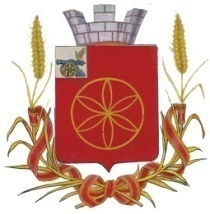 АДМИНИСТРАЦИЯ  МУНИЦИПАЛЬНОГО ОБРАЗОВАНИЯРУДНЯНСКИЙ РАЙОН СМОЛЕНСКОЙ ОБЛАСТИП О С Т А Н О В Л Е Н И Еот _______________  N _____О внесении изменений в Положение о порядке проведения конкурса на предоставление субъектам малого предпринимательства субсидий в рамках реализации муниципальной программы «Создание благоприятного предпринимательского климата в муниципальном образовании Руднянский район Смоленской области»на 2016-2020 годыВ целях реализации муниципальной программы «Создание благоприятного предпринимательского климата в муниципальном образовании Руднянский район Смоленской области» на 2016-2020 годы, утвержденной постановлением Администрации муниципального образования Руднянский район Смоленской области от 28.10.2016 N 387Администрация муниципального образования Руднянский район Смоленской области п о с т а н о в л я е т:Внести в Положение о порядке проведения конкурса на предоставление субъектам малого предпринимательства субсидий в рамках реализации муниципальной программы «Создание благоприятного предпринимательского климата в муниципальном образовании Руднянский район Смоленской области» на 2016-2020 годы, утвержденное постановлением Администрации муниципального образования Руднянский район Смоленской области от 20.08.2015 N 268                               (в редакции постановлений Администрации муниципального образования Руднянский район Смоленской области от 07.10.2016 N 349, от 06.10.2017 N 376), следующие изменения:пункт 12 дополнить абзацем следующего содержания:«В случае, если на конкурс подана одна заявка, отвечающая всем установленным требованиям, Комиссия признает победителем конкурса единственного ее участника.»;2) пункт 13 изложить в следующей редакции:«13. Источником субсидии являются средства бюджета муниципального образования Руднянский район Смоленской области в пределах объема финансирования, предусмотренного на реализацию муниципальной программы «Создание благоприятного предпринимательского климата в муниципальном образовании Руднянский район Смоленской области» на 2016-2020 годы на текущий год. Размер субсидии, предоставляемой конкретному субъекту малого предпринимательства, определяется в зависимости от количества набранных  баллов.Расчет размера субсидии осуществляется по формуле:А = Б / В х Д, где:А – размер субсидии, предоставляемой конкретному субъекту малого предпринимательства, в рублях;Б – общий размер субсидии в пределах объема финансирования на текущий год, в рублях;В – количество баллов всех субъектов малого предпринимательства, претендующих по получение субсидий;Д – количество баллов конкретного субъекта малого предпринимательства.».Глава муниципального образованияРуднянский район Смоленской области                                                 Ю.И. Ивашкин